1 Ιουνίου, 2023ΔΕΛΤΙΟ ΤΥΠΟΥΔΕΙΚΤΗΣ ΤΙΜΩΝ ΚΑΤΑΝΑΛΩΤΗ(ΔΤΚ): ΜΑΙΟΣ 2023Πληθωρισμός 3,0%Ο Δείκτης Τιμών Καταναλωτή τον Μάιο 2023 αυξήθηκε κατά 0,33 μονάδες και έφτασε στις 114,72 μονάδες σε σύγκριση με 114,39 μονάδες τον Απρίλιο 2023. Ο πληθωρισμός τον Μάιο 2023 αυξήθηκε με ρυθμό 3,0%. (Πίνακας 1)Για την περίοδο Ιανουαρίου – Μαΐου 2023, ο ΔΤΚ σημείωσε αύξηση 5,2% σε σύγκριση με την αντίστοιχη περσινή περίοδο. (Πίνακας 1)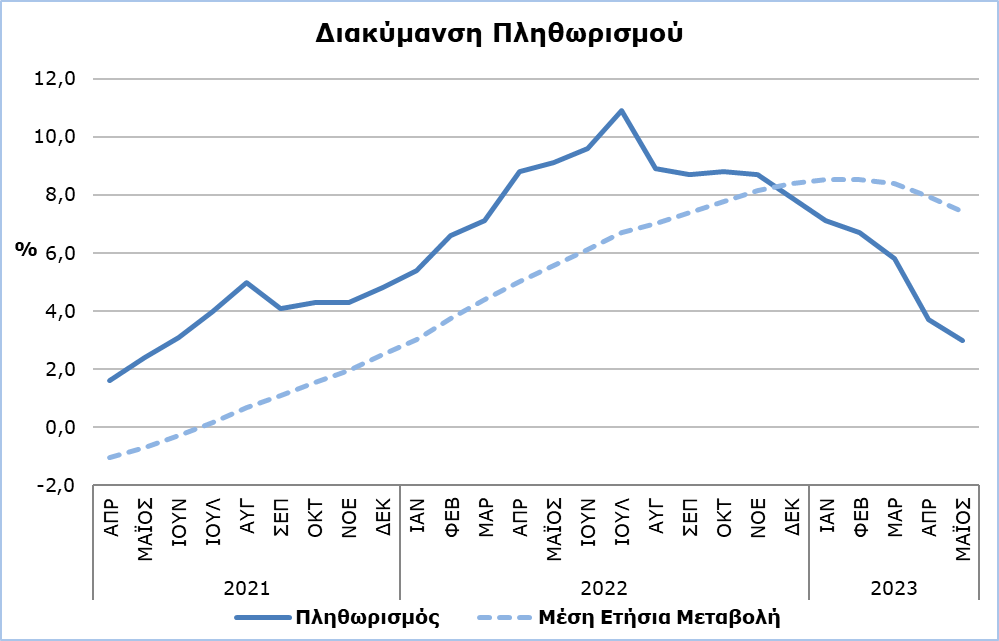 Η μεγαλύτερη θετική μεταβολή στις οικονομικές κατηγορίες συγκριτικά με τον Μάιο του 2022 καταγράφηκε στον Ηλεκτρισμό με ποσοστό 8,3% ενώ η μεγαλύτερη αρνητική μεταβολή σημειώθηκε στα Πετρελαιοειδή με ποσοστό -14,0%. Σε σχέση με τον προηγούμενο μήνα, η μεγαλύτερη μεταβολή παρουσιάστηκε στα Γεωργικά Προϊόντα με ποσοστό 3,5%. (Πίνακας 2)Ανάλυση Ποσοστιαίων ΜεταβολώνΣυγκριτικά με τον Μάιο του 2022, η μεγαλύτερη θετική μεταβολή παρατηρήθηκε στην κατηγορία Τρόφιμα και μη Αλκοολούχα Ποτά (8,4%), ενώ στην κατηγορία Μεταφορές (-5,2%) παρατηρήθηκε η μεγαλύτερή αρνητική μεταβολή. (Πίνακας 1)Σε σχέση με τον Απρίλιο του 2023, η μεγαλύτερη μεταβολή παρατηρήθηκε στην κατηγορία Τρόφιμα και μη Αλκοολούχα Ποτά (1,5%). (Πίνακας 1)Για την περίοδο Ιανουαρίου - Μαΐου 2023 σε σύγκριση με την αντίστοιχη περσινή περίοδο, οι μεγαλύτερες μεταβολές παρουσιάστηκαν στις κατηγορίες Στέγαση, Ύδρευση, Ηλεκτρισμός και Υγραέριο (11,8%) και Τρόφιμα και μη Αλκοολούχα Ποτά (8,5%). (Πίνακας 1)Ανάλυση Επιπτώσεων σε ΜονάδεςΤη μεγαλύτερη επίδραση στη μεταβολή του ΔΤΚ του Μαΐου 2023 σε σχέση με τον Μάιο του 2022 είχαν οι κατηγορίες Τρόφιμα και μη Αλκοολούχα Ποτά (1,76) και Στέγαση, Ύδρευση, Ηλεκτρισμός και Υγραέριο (0,72), ενώ τη μεγαλύτερη αρνητική επίδρασή είχαν οι Μεταφορές (-0,96). (Πίνακας 3)Η κατηγορία Τρόφιμα και μη Αλκοολούχα Ποτά (0,35) είχε τη μεγαλύτερη θετική επίπτωση στη μεταβολή του ΔΤΚ σε σχέση με τον προηγούμενο μήνα. (Πίνακας 3)Τη μεγαλύτερη επίπτωση στη μεταβολή του ΔΤΚ του Μαΐου 2023 σε σύγκριση με το δείκτη του Μαΐου του 2022 είχαν τα Πετρελαιοειδή (-1,67). (Πίνακας 4)Τέλος, τα Φρέσκα φρούτα (0,48) είχαν τη μεγαλύτερη θετική επίδραση στη μεταβολή του ΔΤΚ του Μαΐου 2023 σε σχέση με τον αντίστοιχο δείκτη του προηγούμενου μήνα. (Πίνακας 5)ΜΕΘΟΔΟΛΟΓΙΚΕΣ ΠΛΗΡΟΦΟΡΙΕΣΟρισμοίΟ Δείκτης Τιμών Καταναλωτή (ΔΤΚ) είναι οικονομικός δείκτης που καταρτίζεται για τη μέτρηση των διαχρονικών μεταβολών στις τιμές των καταναλωτικών αγαθών και υπηρεσιών που αποκτώνται, χρησιμοποιούνται ή πληρώνονται από τα νοικοκυριά (διαμένουν στην Κύπρο ή έχουν σκοπό να διαμείνουν στην Κύπρο για ένα χρόνο τουλάχιστον). Ο ΔΤΚ αποτελεί τον επίσημο δείκτη για τον υπολογισμό του πληθωρισμού.Ο Πληθωρισμός δείχνει τη μεταβολή του ΔΤΚ σε σχέση με τον αντίστοιχο μήνα του προηγούμενου έτους.Η Επίπτωση αντιπροσωπεύει το ποσό της συνολικής μεταβολής στον ΔΤΚ το οποίο οφείλεται στην αναφερόμενη κατηγορία/αγαθό/υπηρεσία. ΤιμοληψίαΗ τιμοληψία διενεργείται μόνο στις αστικές περιοχές των επαρχιών Λευκωσίας, Λάρνακας, Λεμεσού και Πάφου. Για κάθε πόλη οι αυξομειώσεις των τιμών κατά προϊόν κάθε μήνα σταθμίζονται ανάλογα με τον πληθυσμό. Συγκεκριμένα οι συντελεστές στάθμισης για τις τέσσερις επαρχίες: Λευκωσία 42%, Λεμεσός 30%, Λάρνακα 18% και Πάφος 10%. Οι τιμές των 805 ειδών και υπηρεσιών, που περιλαμβάνονται στον ΔΤΚ παρακολουθούνται και καταγράφονται μια φορά κάθε μήνα, εκτός από κάποια εποχικά προϊόντα (π.χ. λαχανικά και φρούτα), τα κρέατα και τα καύσιμα, των οποίων οι τιμές συλλέγονται κάθε βδομάδα (κάθε Πέμπτη).Έτος ΒάσηςΤο έτος βάσης από τον Ιανουάριο του 2006 μέχρι το Δεκέμβριο του 2015 ήταν το 2005=100. Από τον Ιανουάριο του 2016 έτος αναφοράς είναι το 2015=100.Ταξινόμηση                                                                                                                  Μέχρι τον Δεκέμβριο του 2015, ο ΔΤΚ υπολογιζόταν και δημοσιευόταν βάσει της ταξινόμησης COICOP4 με την οποία η κατηγορία των προϊόντων καθορίζεται μέχρι τα τέσσερα ψηφία. Από τον Ιανουάριο του 2016, ο ΔΤΚ υπολογίζεται και δημοσιεύεται βάσει της ταξινόμησης ECOICOP ακολουθώντας σχετικό κανονισμό της Ευρωπαϊκής Στατιστικής Υπηρεσίας. Ως εκ τούτου, το χαμηλότερο επίπεδο λεπτομέρειας για την ταξινόμηση που χρησιμοποιείται είναι τα πέντε ψηφία.Προϊόντα/Υπηρεσίες και Συντελεστές Στάθμισης
Με ισχύ από τον Ιανουάριο του 2018, τόσο τα προϊόντα που περιέχονται στον ΔΤΚ όσο και οι συντελεστές στάθμισής τους αναθεωρήθηκαν. Η αναθεώρηση βασίστηκε στα αποτελέσματα της Έρευνας Οικογενειακών Προϋπολογισμών 2015/2016.Για περισσότερες πληροφορίες: Πύλη Στατιστικής Υπηρεσίας, υπόθεμα Δείκτες ΤιμώνCYSTAT-DB (Βάση Δεδομένων)Προκαθορισμένοι Πίνακες (Excel)Μεθοδολογικές ΠληροφορίεςΟι Προκαθορισμένοι Πίνακες σε μορφή Excel είναι ενημερωμένοι με στοιχεία μέχρι και τον Δεκέμβριο του 2021. Για τον Ιανουάριο 2022 και νεότερα στοιχεία, ενημέρωση γίνεται μόνο στη Βάση Δεδομένων CYSTAT-DB.Επικοινωνία Κωνσταντία Παπαγεωργίου: Τηλ:+35722602116, Ηλ. Ταχ.: cpapageorgiou@cystat.mof.gov.cyΠίνακας 1Πίνακας 1Πίνακας 1Πίνακας 1Πίνακας 1Πίνακας 1Κατηγορίες Αγαθών και ΥπηρεσιώνΔΤΚ (2015=100)ΔΤΚ (2015=100)Μεταβολές (%)Μεταβολές (%)Μεταβολές (%)Κατηγορίες Αγαθών και ΥπηρεσιώνΑπρίλιος2023Μάιος2023Μάιος 23/ Μάιος 22Μάιος 23/ Απρ 23Ιαν-Μάιος 23/Ιαν–Μάιος 22Τρόφιμα και μη Αλκοολούχα Ποτά117,97119,798,381,548,47Αλκοολούχα Ποτά και Καπνός100,82101,242,590,421,58Ένδυση και Υπόδηση108,01108,332,240,301,87Στέγαση, Ύδρευση, Ηλεκτρισμός και Υγραέριο139,82141,004,770,8411,81Επίπλωση, Οικιακός Εξοπλισμός και Προΐόντα Καθαρισμού105,77105,704,58-0,077,11Υγεία104,90104,901,500,001,44Μεταφορές115,22113,83-5,23-1,210,58Επικοινωνίες91,0090,99-0,95-0,01-2,69Αναψυχή και Πολιτισμός111,46111,595,400,126,13Εκπαίδευση109,30109,301,810,001,81Εστιατόρια και Ξενοδοχεία119,71120,064,760,297,26Άλλα Αγαθά και Υπηρεσίες107,27107,183,90-0,084,09Γενικός Δείκτης Τιμών Καταναλωτή114,39114,723,010,295,21Πίνακας 2Πίνακας 2Πίνακας 2Πίνακας 2Οικονομικές ΚατηγορίεςΣυντελεστές ΣτάθμισηςΜεταβολές (%)Μεταβολές (%)Οικονομικές ΚατηγορίεςΣυντελεστές ΣτάθμισηςΜάιος 23/ Μάιος 22Μάιος 23/ Απρ 23Μάιος 23/ Απρ 23Γεωργικά Προϊόντα7495,083,543,54Βιομηχανικά Προϊόντα (εκτός Πετρελαιοειδών)40216,660,210,21Ηλεκτρισμός3168,252,012,01Πετρελαιοειδή871-13,97-1,61-1,61Νερό723,550,000,00Υπηρεσίες39713,13-0,04-0,04Γενικός Δείκτης 100003,010,290,29Πίνακας 3Πίνακας 3Πίνακας 3Κατηγορίες Αγαθών και ΥπηρεσιώνΣυντελεστές ΣτάθμισηςΕπίπτωση (μονάδες)Επίπτωση (μονάδες)Κατηγορίες Αγαθών και ΥπηρεσιώνΣυντελεστές ΣτάθμισηςΜάιος 23/ Μάιος 22Μάιος 23/ Απρ 23Τρόφιμα και μη Αλκοολούχα Ποτά19061,760,35Αλκοολούχα Ποτά και Καπνός3470,090,01Ένδυση και Υπόδηση7210,170,02Στέγαση, Ύδρευση, Ηλεκτρισμός και Υγραέριο11190,720,13Επίπλωση, Οικιακός Εξοπλισμός και Προΐόντα Καθαρισμού6440,300,00Υγεία6370,100,00Μεταφορές1524-0,96-0,21Επικοινωνίες439-0,040,00Αναψυχή και Πολιτισμός5750,330,01Εκπαίδευση3920,080,00Εστιατόρια και Ξενοδοχεία8360,460,03Άλλα Αγαθά και Υπηρεσίες8600,35-0,01Γενικός Δείκτης Τιμών Καταναλωτή100003,350,33Σημείωση: Τα αθροίσματα υπολογίζονται βάσει των επιμέρους επιπτώσεων με άπειρα δεκαδικά και δημοσιεύονται με στρογγυλοποίηση δυο δεκαδικών. Πιθανές διαφορές στα αθροίσματα είναι λόγω σφάλματος στρογγυλοποίησης.    Σημείωση: Τα αθροίσματα υπολογίζονται βάσει των επιμέρους επιπτώσεων με άπειρα δεκαδικά και δημοσιεύονται με στρογγυλοποίηση δυο δεκαδικών. Πιθανές διαφορές στα αθροίσματα είναι λόγω σφάλματος στρογγυλοποίησης.    Σημείωση: Τα αθροίσματα υπολογίζονται βάσει των επιμέρους επιπτώσεων με άπειρα δεκαδικά και δημοσιεύονται με στρογγυλοποίηση δυο δεκαδικών. Πιθανές διαφορές στα αθροίσματα είναι λόγω σφάλματος στρογγυλοποίησης.    Σημείωση: Τα αθροίσματα υπολογίζονται βάσει των επιμέρους επιπτώσεων με άπειρα δεκαδικά και δημοσιεύονται με στρογγυλοποίηση δυο δεκαδικών. Πιθανές διαφορές στα αθροίσματα είναι λόγω σφάλματος στρογγυλοποίησης.    Πίνακας 4Πίνακας 4Προϊόντα/ΥπηρεσίεςΕπίπτωση (μονάδες)Προϊόντα/ΥπηρεσίεςΜάιος 23/ Μάιος 22Θετική επίπτωσηΥπηρεσίες τροφοδοσίας0,44Ηλεκτρισμός0,42Αγορά αυτοκινήτων 0,38Φρέσκο κρέας0,22Υπηρεσίες για τακτική συντήρηση κατοικίας0,21   Διάφορα άλλα προϊόντα και υπηρεσίες3,35Αρνητική επίπτωσηΠετρελαιοειδή -1,67ΓΕΝΙΚΟ ΣΥΝΟΛΟ3,35Πίνακας 5Πίνακας 5Προϊόντα/ΥπηρεσίεςΕπίπτωση (μονάδες)Προϊόντα/ΥπηρεσίεςΜάιος 23/ Απρ 23Θετική επίπτωσηΦρέσκα φρούτα0,48Διάφορα άλλα προϊόντα και υπηρεσίες0,28Αρνητική επίπτωσηΦρέσκα λαχανικά-0,14Πετρελαιοειδή-0,14Αεροπορικά ναύλα-0,12ΓΕΝΙΚΟ ΣΥΝΟΛΟ0,33